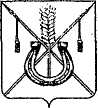 АДМИНИСТРАЦИЯ КОРЕНОВСКОГО ГОРОДСКОГО ПОСЕЛЕНИЯКОРЕНОВСКОГО РАЙОНАПОСТАНОВЛЕНИЕот 16.12.2021   		                                                  			  № 1246г. КореновскОб организации и проведении электронного аукционапо продаже муниципального имущества Кореновскогогородского поселения Кореновского районаВ соответствии с Федеральным законом от 21 декабря 2001 года                         № 178-ФЗ «О приватизации государственного и муниципального имущества», решением Совета Кореновского городского поселения Кореновского района                    от 27 декабря 2017 года № 370 «Об утверждении Положения о порядке владения, пользования и распоряжения муниципальным имуществом Кореновского городского поселения Кореновского района» (в редакции от 26 сентября                            2018 года № 438), решением Совета Кореновского городского поселения Кореновского района от 28 августа 2019 года № 558 «Об утверждении Прогнозного плана (программы) приватизации муниципального имущества Кореновского городского поселения Кореновского района на 2019-2021 год»                 (с изменениями от 29 апреля 2020 года № 76, от 23 июня 2020 года № 99,                     от 28 октября 2020 года № 122, от 25 августа 2021 года № 219), решением Совета Кореновского городского поселения Кореновского района от 24 ноября 2021 года № 238 «Об условиях приватизации муниципального имущества Кореновского городского поселения Кореновского района», постановлением администрации Кореновского городского поселения Кореновского района от 26 октября 2018 года № 1386 «Об утверждении Положения об организации продажи имущества Кореновского городского поселения Кореновского района на аукционе», протоколами комиссии по проведению торгов (конкурсов, аукционов) по продаже муниципального имущества Кореновского городского поселения Кореновского района № 32, № 33 от 15 декабря 2021 года, администрация Кореновского городского поселения Кореновского района п о с т а н о в л я е т:1. Организовать и провести 26 января 2022 года в 09 часов 30 минут, открытый по составу участников и с подачей предложений о цене                            имущества в открытой форме, электронный аукцион по продаже муниципального имущества Кореновского городского поселения                    Кореновского района.2. Утвердить предмет аукциона:2.1. Лот № 1: Помещение, кадастровый номер 23:12:0601021:771, назначение: нежилое, количество этажей 1, расположенное по адресу: Краснодарский край, город Кореновск, улица Первомайская, 29, квартира, 3. Установить начальную цену предмета аукциона – 817 442 (Восемьсот семнадцать тысяч четыреста сорок два) рубля, задаток устанавливается в размере 20 % от начальной цены предмета аукциона, равного 163 488,4 (сто шестьдесят три тысячи четыреста восемьдесят восемь) рублей сорок копеек, шаг аукциона – 2 % от начальной цены предмета аукциона, равного 16 348,84 (шестнадцать тысяч триста сорок восемь) рублей восемьдесят четыре копейки. 2.2. Лот № 2: Помещение 3, 4, 6, 7 кадастровый номер 23:12:0601031:3315, назначение: нежилое, количество этажей 1, расположенное по адресу: Краснодарский край, город Кореновск, улица Щорса, 30 с земельным участком с кадастровым номером 23:12:0601031:223, площадью 566 кв.м., категория земель: земли населенных пунктов – индивидуальное жилищное строительство (общая долевая собственность:1/2). Установить начальную цену предмета аукциона – 659 000 (Шестьсот пятьдесят девять тысяч) рублей, задаток устанавливается в размере 20 % от начальной цены предмета аукциона, равного 131 800 (сто тридцать одна тысяча восемьсот) рублей, шаг аукциона – 2 % от начальной цены предмета аукциона, равного 13 180 (тринадцать тысяч сто восемьдесят) рублей.3. Заявки на участие в аукционе и прилагаемые к ним документы принимает и регистрирует в электронных журналах заявок Оператор электронной площадки, начиная с 23 декабря 2021 года с 09.00 часов по 21 января 2022 до 18.00 часов по электронному адресу Оператора: www.rts-tender.ru. 4. Утвердить электронную форму заявки на участие в аукционе (прилагается).5. Отделу имущественных и земельных отношений администрации Кореновского городского поселения Кореновского района (Дудка):5.1. Организовать подготовку информационного сообщения о                       проведении аукциона по продаже муниципального имущества с указанием сведений, установленных статьей 15 Федерального закона от 21 декабря                           2001 года № 178-ФЗ «О приватизации государственного и муниципального имущества». 5.2. Обеспечить размещение информации о проведении торгов,                                     об итогах торгов на официальном сайте Российской Федерации в сети «Интернет» www.torgi.gov.ru, на официальном сайте администрации Кореновского городского поселения Кореновского района                                  www.korenovsk-gorod.ru и в Вестнике органа местного самоуправления Кореновского городского поселения Кореновского района в установленные законодательством сроки.6. Общему отделу администрации Кореновского городского                          поселения Кореновского района (Труханова) официально опубликовать настоящее постановление и обеспечить его размещение на официальном                      сайте администрации Кореновского городского поселения Кореновского района в информационно- телекоммуникационной сети «Интернет».7. Контроль за выполнением настоящего постановления возложить на заместителя главы Кореновского городского поселения Кореновского                      района, начальника отдела по гражданской обороне и чрезвычайным                      ситуациям С.Г. Чепурного. 8. Постановление вступает в силу со дня его подписания.ГлаваКореновского городского поселенияКореновского района                                                                                 М.О. ШутылевФОРМА ЗАЯВКИ НА УЧАСТИЕ В ЭЛЕКТРОННОМ АУКЦИОНЕ ПО ПРОДАЖЕ ИМУЩЕСТВАПо Лоту №_______Претендент __________________________________________________________(Ф.И.О. физического лица, индивидуального предпринимателя, наименование юридического лица с указанием организационно-правовой формы)В лице ______________________________________________________________(Ф.И.О. руководителя юридического лица или уполномоченного лица)действующего на основании)________________________________________________________________________________(Устав, Положение, Соглашение и т.д.)Заполняется физическим лицом, индивидуальным предпринимателем:- Паспортные данные (серия, номер, дата выдачи, кем выдан):- Адрес места жительства (по паспорту):- Почтовый адрес (для корреспонденции):- Контактный телефон:- ОГРНИП (для индивидуального предпринимателя):Заполняется юридическим лицом:- Адрес местонахождения:- Почтовый адрес (для корреспонденции):- Контактный телефон:- ИНН:- КПП:- ОГРН:Представитель заявителя (Ф.И.О.)Действует на основании доверенности (номер, дата):- Паспортные данные представителя (серия, номер, дата выдачи, кем выдан):- Адрес места жительства (по паспорту):- Почтовый адрес (для корреспонденции): - Контактный телефон: 	Принял решение об участии в электронном аукционе по продаже   __________________________(наименование имущества) и обязуюсь   обеспечить поступление задатка в размере_____________________сумма прописью), в сроки и в порядке, установленные в Информационном сообщении на указанное имущество и в соответствии с Регламентом Оператора электронной площадки.	1. Претендент обязуется:Соблюдать условия и порядок проведения аукциона в электронной форме, содержащиеся в Информационном сообщении и Регламенте Оператора электронной площадки.В случае признания Победителем аукциона в электронной форме заключить договор купли-продажи с Продавцом, подписать акт приема-передачи в соответствии с порядком, сроками и требованиями, установленными Информационным сообщением и договором купли-продажи. Задаток Победителя аукциона засчитывается в счет оплаты приобретаемого имущества.Претендент согласен и принимает все условия, требования, положения Информационного сообщения, проекта договора купли-продажи и Регламента Оператора электронной площадки, и они ему понятны. Претенденту известно фактическое состояние и технические характеристики имущества (п.1.) и он не имеет претензий к ним.Претендент извещен о том, что он вправе отозвать Заявку в любое время до установленных даты и времени окончания приема/подачи заявок на участие в аукционе в электронной форме, в порядке, установленном в Информационном сообщении.Ответственность за достоверность представленных документов и информации несет Претендент. Претендент подтверждает, что на дату подписания настоящей Заявки ознакомлен с порядком проведения аукциона в электронной форме, порядком внесения, блокирования и прекращения блокирования денежных средств в качестве задатка, Информационным сообщением и проектом договора купли-продажи, и они ему понятны. Претендент подтверждает, что надлежащим образом идентифицировал и ознакомлен с реальным состоянием выставляемого на аукцион имущества в результате осмотра, который осуществляется по адресу местонахождения имущества.Претендент осведомлен и согласен с тем, что Уполномоченный орган, Оператор электронной площадки и Продавец не несут ответственности за ущерб, который может быть причинен Претенденту отменой аукциона в электронной форме, внесением изменений в Информационное сообщение, а также приостановлением процедуры проведения аукциона в электронной форме. При этом Претендент считается уведомленным об отмене аукциона в электронной форме, внесении изменений в Информационное сообщение с даты публикации информации об отмене аукциона в электронной форме, внесении изменений в Информационное сообщение на официальном сайте торгов Российской Федерации в информационно-телекоммуникационной сети «Интернет» для размещения информации о проведении торгов www.torgi.gov.ru и сайте Оператора электронной площадки.Условия аукциона в электронной форме по данному имуществу с Участником аукциона являются условиями публичной оферты, а подача Заявки на участие в аукционе в электронной форме в установленные в Информационном сообщении сроки и порядке являются акцептом оферты в соответствии со статьей 438 Гражданского кодекса Российской Федерации.В соответствии с Федеральным законом от 27 июля 2006 года № 152-ФЗ «О персональных данных», подавая Заявку, Претендент дает согласие на обработку персональных данных, указанных выше и содержащихся в представленных документах, в целях участия в аукционе в электронной форме. (Под обработкой персональных данных понимается совершение, в том числе, следующих действий: сбор, систематизация, накопление, хранение, уточнение (обновление, изменение), использование, обезличивание, блокирование, уничтожение персональных данных). При этом общее описание вышеуказанных способов обработки данных приведено в Федеральном законе от 27 июля 2006 года № 152-ФЗ «О персональных данных», а также на передачу такой информации третьим лицам, в случаях, установленных нормативными документами вышестоящих органов и законодательством. Настоящее согласие действует бессрочно и может быть отозвано в любой момент по соглашению сторон.  Претендент подтверждает, что ознакомлен с положениями Федерального закона от 27 июля 2006 года № 152-ФЗ «О персональных данных», права и обязанности в области защиты персональных данных ему известны.	Согласны(-ен) на обработку и хранение своих персональных данных и персональных данных доверителя (в случае передоверия)._______________					        «___»________________2021 года	подпись						           (дата заполнения заявки)Исполняющий обязанности начальника отдела имущественных и земельных отношений администрацииКореновского городского поселения Кореновского района		                                                                   С.Р. ПегинаПРИЛОЖЕНИЕ УТВЕРЖДЕНАпостановлением администрацииКореновского городского поселенияКореновского районаот 16.12.2021 № 1246